АДМИНИСТРАЦИЯ ГОРОДА КУЗНЕЦКА 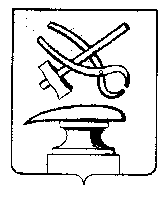 ПЕНЗЕНСКОЙ ОБЛАСТИПОСТАНОВЛЕНИЕот  28.12.2022 № 2660                                                                                      г. КузнецкОб утверждении «Проекта межевания территории, ограниченной улицами Гражданская, Белинского, Стекловская и Куйбышевской железной дорогой в городе Кузнецке Пензенской области»Рассмотрев документы, представленные отделом архитектуры и градостроительства администрации города Кузнецка, руководствуясь ст. 46 Градостроительного кодекса Российской Федерации, результатами публичных слушаний от 21.12.2022,АДМИНИСТРАЦИЯ ГОРОДА КУЗНЕЦКА ПОСТАНОВЛЯЕТ:       1.  Утвердить «Проект межевания территории, ограниченной улицами Гражданская, Белинского, Стекловская и Куйбышевской железной дорогой в городе Кузнецке Пензенской области».Настоящее постановление подлежит официальному опубликованию и размещению на официальном сайте администрации города Кузнецка в течение семи дней со дня его подписания.Контроль за исполнением настоящего постановления возложить на заместителя главы администрации города Кузнецка Салмина А.А.И. о. Главы администрации города Кузнецка  			                   Р.И. Шабакаев